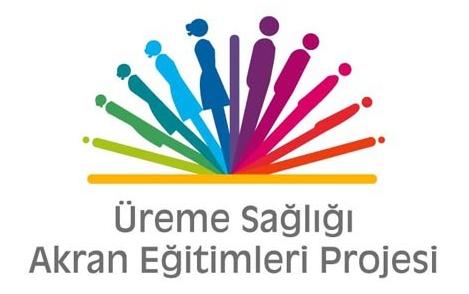 SAĞLIKTA GENÇ YAKLAŞIMLAR DERNEĞİ (Y-PEER TÜRKİYE) - BİRLEŞMİŞ MİLLETLER NÜFUS FONU (UNFPA) – TOPLUM GÖNÜLLÜLERİ VAKFI ( TOG)ÜREME SAĞLIĞI AKRAN EĞİTİMLERİ PROJESİ14. AKRAN EĞİTİCİ EĞİTİMİ 15-22 Aralık 2017 / İstanbulBAŞVURU FORMUAKRAN EĞİTİMCİ ADAYININ KİMLİĞİ:
DİĞER BİLGİLER:
Bu eğitimin tamamına katılıp, cinsel sağlık ve üreme sağlığı (cinsel yolla bulaşan enfeksiyonlar, HIV/AIDS, üreme organları, gebeliği önleyici yöntemler vb.) konularında, eğitmenlerimin ve diğer akran eğiticilerinin de desteğiyle 2018-2019 dönemi içerisinde en az 3 (üç) eğitim vermeyi, Kendine İyi Bak Kutu Oyunu’nu en az 10 kez yaygınlaştırmayı ve bu alanda yapılacak çalışmalara katılmayı kabul ediyorum.(Kabul ediyorsanız, lütfen aşağıdaki kutuyu imzalayın / işaretleyin.)				    Teşekkürler 				                Adı/Soyadı:Doğum Tarihi:Lise/Üniversite:Bölüm/Sınıf*:
*- Eğer öğrenciysen- Tahmini mezuniyet yılını ve ayını da ekleyebilir misin?            Cinsiyet*:
Kendini tanımladığın cinsiyet kimliğini yazabilirsin. Eğer bir tanımın yoksa boş bırakabilirsin.Telefon:E-posta:Yaşadığın şehir*:
Yılın büyük bölümü yaşadığın şehri yazabilirsin.Vejetaryen ya da vegan mısın? Herhangi bir fiziksel engelin ya da bir beslenme hassasiyetin var mı?



Bildiğin diller hangileri?Üreme Sağlığı Akran Eğitici Eğitimi’ne (Eğitimin başlayacağı 15 Aralık ve tamamlanacağı 22 Aralık günleri de dâhil olmak üzere) 15 – 22 Aralık 2017 tarihleri arasında konaklamalı ve tam zamanlı katılım göstereceğim.Üreme Sağlığı Akran Eğitici Eğitimi’ne (Eğitimin başlayacağı 15 Aralık ve tamamlanacağı 22 Aralık günleri de dâhil olmak üzere) 15 – 22 Aralık 2017 tarihleri arasında konaklamalı ve tam zamanlı katılım göstereceğim.EVETHAYIRNeden Üreme Sağlığı Akran Eğitici Eğitimi’ne ve beraberinde Üreme Sağlığı Akran Eğitimleri Projesi’ne katılmak istiyorsun? Bir akran eğitmeni olarak Üreme Sağlığı Akran Eğitimleri Projesi kapsamında gerçekleştirilecek bir yerel yaygınlaştırma eğitimini uyguladığını düşün. Eğitim sırasında 17 yaşındaki genç bir kadın katılımcı 7 hafta önce gebe olduğunu öğrendiğini belirtti ve senden yardım istedi. Bu konuda neler yaparsın, nasıl hareket edersin? 



Herhangi bir sivil toplum kuruluşunda eğitmenlik deneyimin var mı? Açıklar mısın?Akran Eğitici Eğitimi'ne kabul edilirsen sonrasında Üreme Sağlığı Akran Eğitimleri Projesi'ne eğitmenlik dışında bir katkı sağlayabileceğini düşünüyor musun? Nasıl?ÜSAEP kapsamında gerçekleştirilecek bir yerel yaygınlaştırma eğitimi için başka bir şehre doğru yola çıktın. Eğitim alanına geldiğinde daha önce konuştuğunuzun aksine eğitmen ekibinden bir ekip arkadaşının şehre eğitimin başlayacağı günün sabahında geleceğini, oturumlarına da hazırlanamadığını öğrendin. Buradan hareketle; 

a) Bu durumu nasıl karşılarsın? 



b) Bu durumun önüne geçmek için sence yapılabilecek bir şey var mı?Bu formda yer bulamadığın ama mutlaka söylemek istediğin bir şey var mı?Evet, kabul ediyorum.